Name of Activity:  Anti Plastic CampaignCategory: Student’s ActivityOrganising unit: NSSDate: 27.3.23Time: 2pm - onwardsNumber of participants: 49Brief description of the event: NSS unit of RKSMVV organized an Anti Plastic Campaign in the college campus and adjacent area to make the surroundings “Plastic Free Zone”. The NSS volunteers of RKSMVV visited the different flats and house apartments situated there. The students had a conversation with the people residing there regarding the harmful effects of the plastics and requested them to use paper bags,jute bags, cotton bags etc instead of those made up of plastics. Not only the apartments but also the shops nearby were also visited. The volunteers gave cotton bags to the shopkeepers and advised to use them instead of plastic onesProgramme Outcome: The outcome of an anti-plastic campaign led by NSS (National Service Scheme) volunteers in the adjacent areas of a college could include reduced usage of single-use plastics, increased awareness about the harmful effects of plastic pollution, adoption of eco-friendly alternatives, such as reusable bags and containers, and a cleaner environment with less plastic waste. Additionally, the campaign may foster a sense of environmental responsibility among community members and inspire further actions to tackle plastic pollution.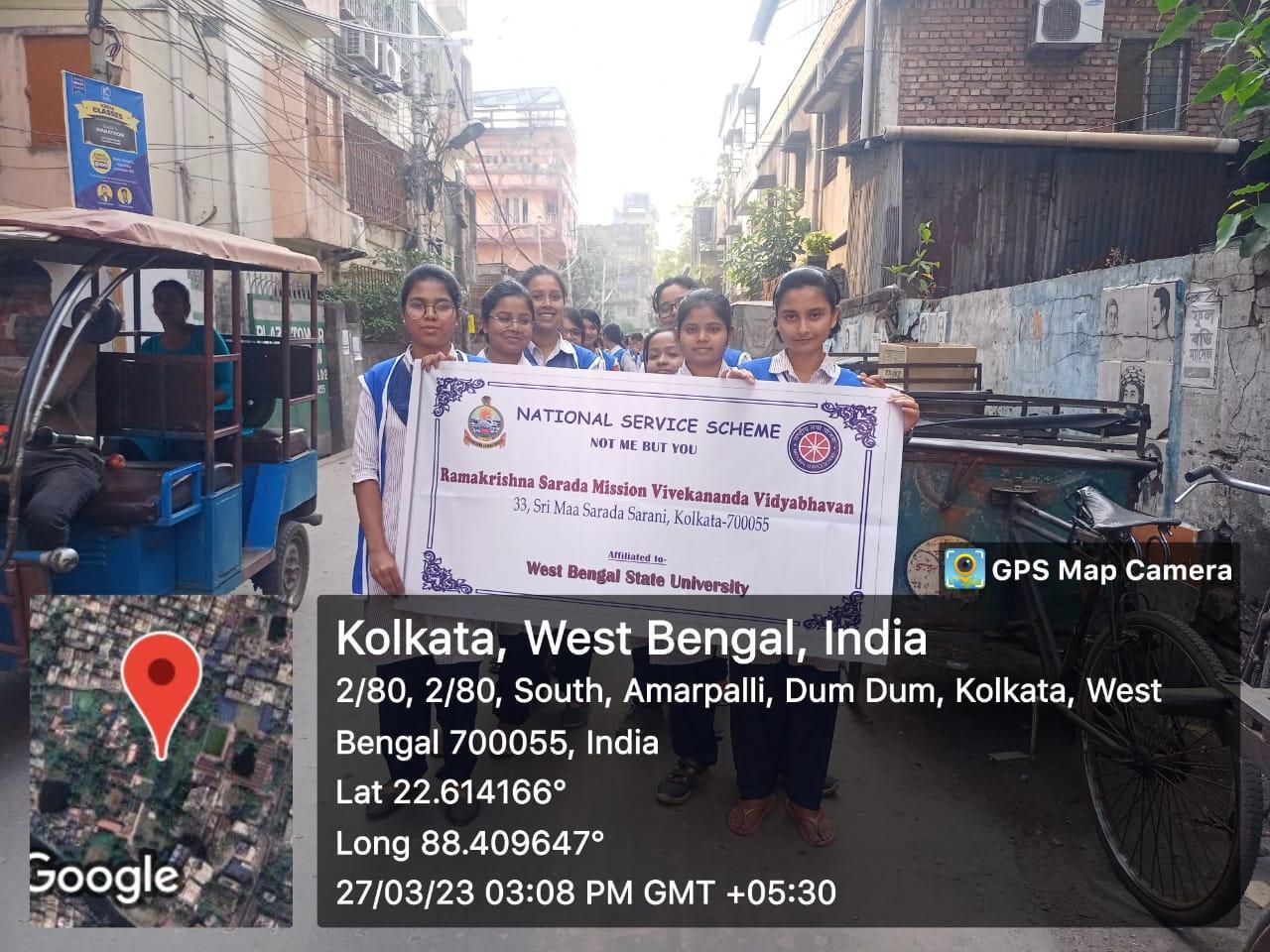 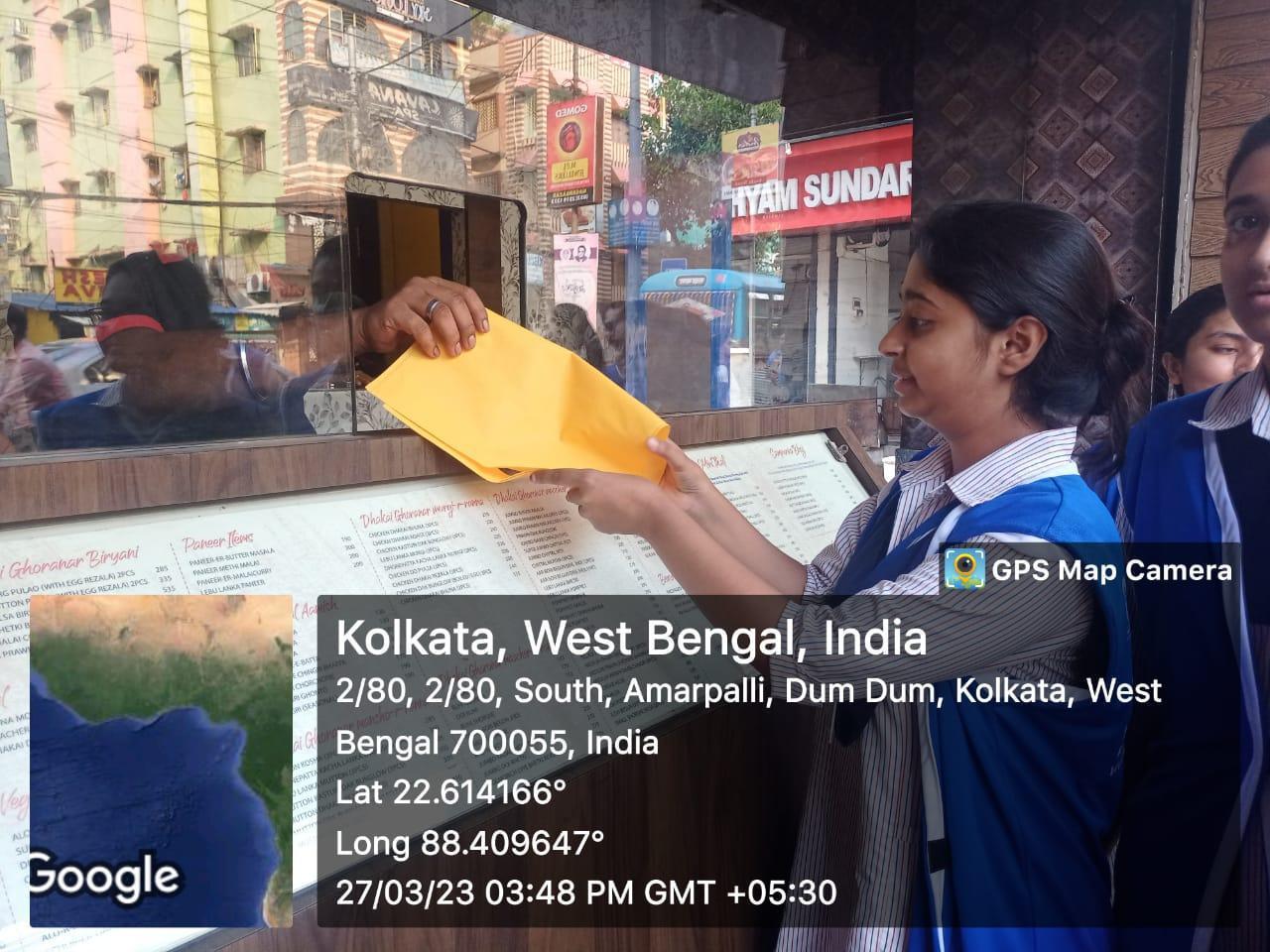 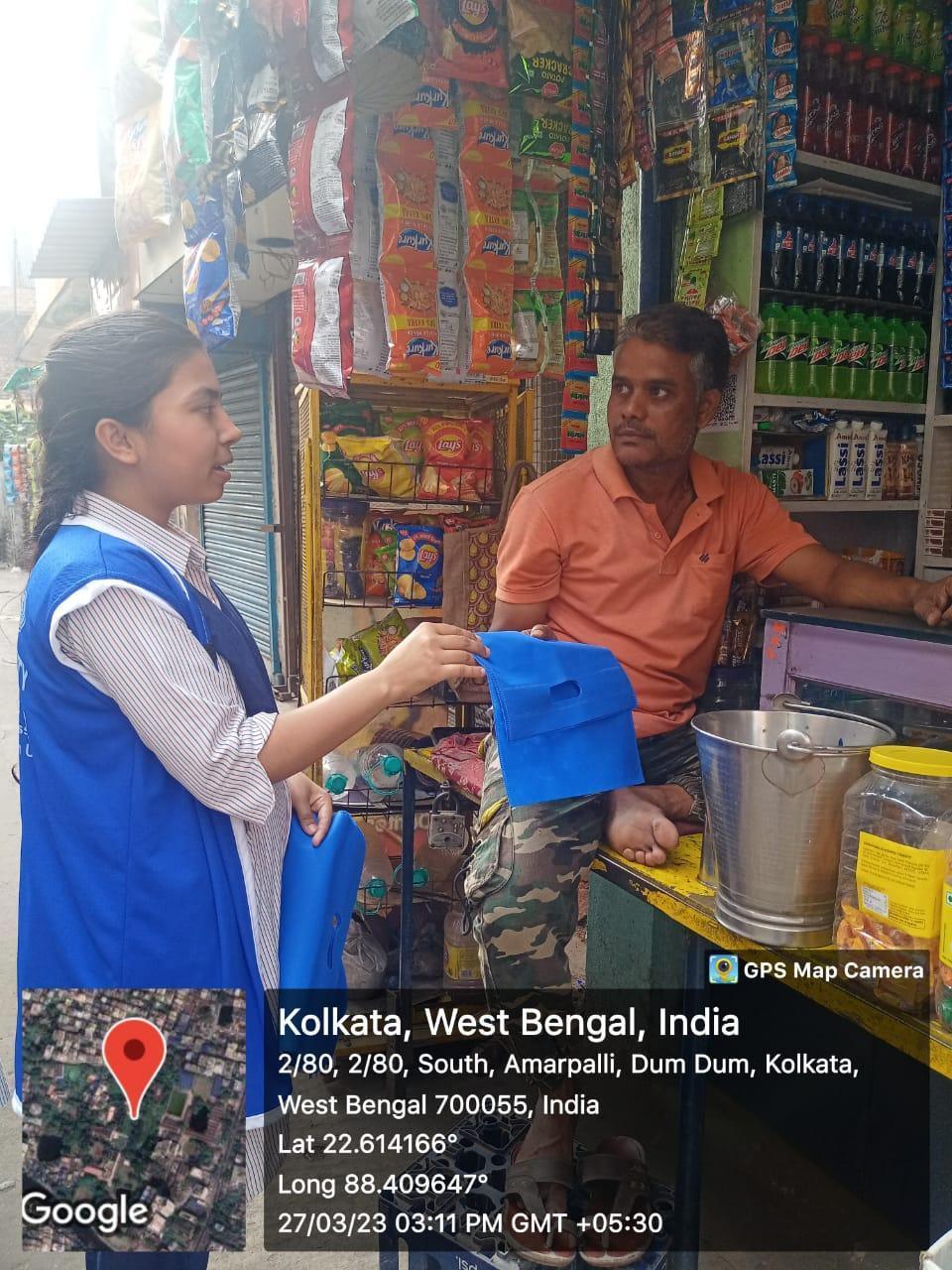 